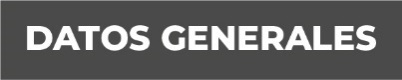 Nombre: Teresita Lizet Sánchez SuárezGrado de Escolaridad: Licenciatura en DerechoCédula Profesional: 12062510Teléfono de Oficina228-8-41-02-70. Ext. 3515Correo Electrónico: unidadegenero@fiscalia.gob.mxFormación Académica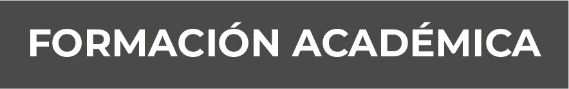 2014-2018Licenciatura en DerechoUniversidad VeracruzanaXalapa, Veracruz.2022Técnico Superior Universitario como Policía Investigador2021-2023Maestría en Educación Especial y Psicología EducativaUniversidad Jean PiagetVeracruz, Veracruz.Trayectoria Profesional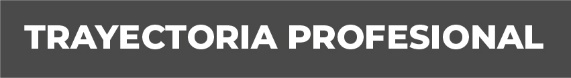 Noviembre 2015 - Febrero 2018Policía Ministerial, Adscrita al Departamento de Inteligencia Análisis y Estadística de la Dirección General de la Policía Ministerial.Febrero 2018 - Marzo 2018Policía Ministerial, Adscrita a la Delegación Regional.Marzo 2018 - Marzo 2023Policía de Investigación, Adscrita a la Ayudantía del y la Fiscal General. Conocimiento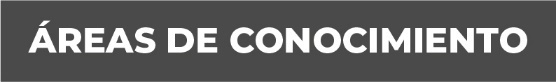 Derecho Constitucional y PenalDerecho en GeneralPsicologíaInformáticaPrimeros Auxilios Acciones Físicas, Tácticas, Operativas y Administrativas.